1.В цепи переменного тока частотой 50 Гц известны  Рассчитать напряжение U, ток  , через резистор  и ток в неразветвленной части цепи I. Начертить векторную диаграмму., Ом- 2; 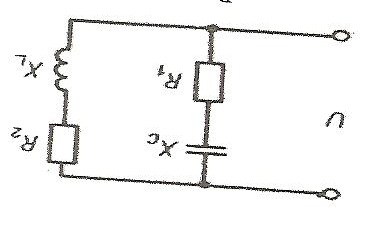 , Ом- 16;	, Ом- 10; , Ом– 6; , A – 32.В трехфазную сеть с нейтральным проводом включены резистор R, конденсатор С и идуктивная катушка L с известными параметрами. Частота переменного тока 50 Гц, фазное напряжение U (В). Построить векторную диаграмму токов и напряжений. По диаграмме, выполненной в масштабе, найти ток в нейтральном проводе.	U, B – 200;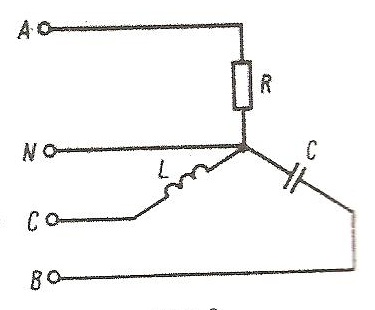 	R, Oм – 11;	, Ом – 20;	, Ом – 223.Для двигателя постоянного тока параллельного возбуждения дано: номинальная мощность  = 10 кВт ; номинальное напряжение  = 220 В; номинальный КПД  ;номинальная частота вращения  ; мощность электрических потерь в цепи якоря  = 4.6% от  ; мощность электрических потерь в цепи обмотки возбуждения  = 5% от . Номинальный КПД  0,82 и номинальная частота вращения  (об/мин) - 2050.Определить: номинальную мощность потребляемую двигателем из сети ; Номинальный ток возбуждения   ; номинальный ток якоря  ; номинальный момент двигателя ; Пусковой ток в цепи якоря ; сопротивление пускового реостата  из условия =; пусковой момент двигателя 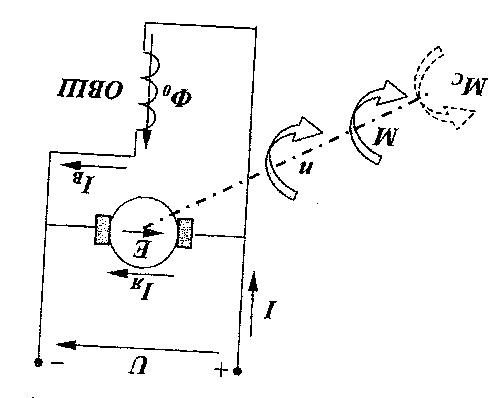 4. Таблица 3.1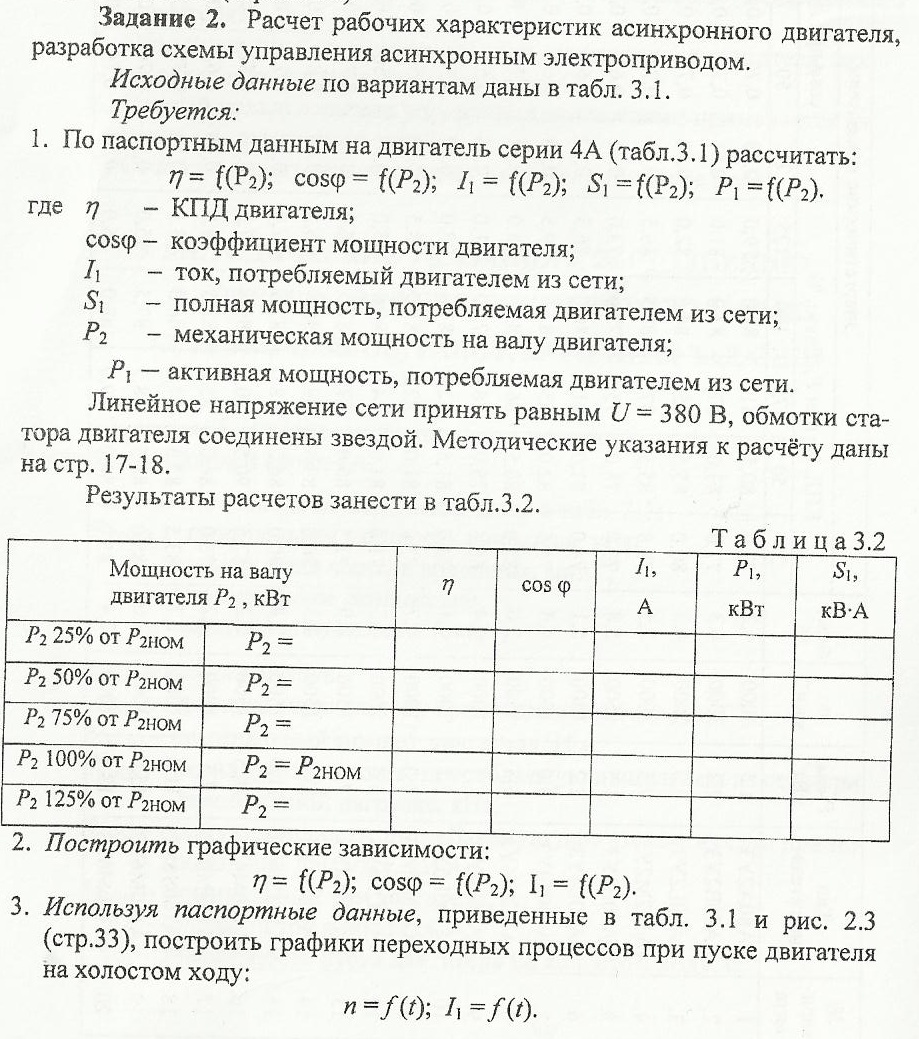 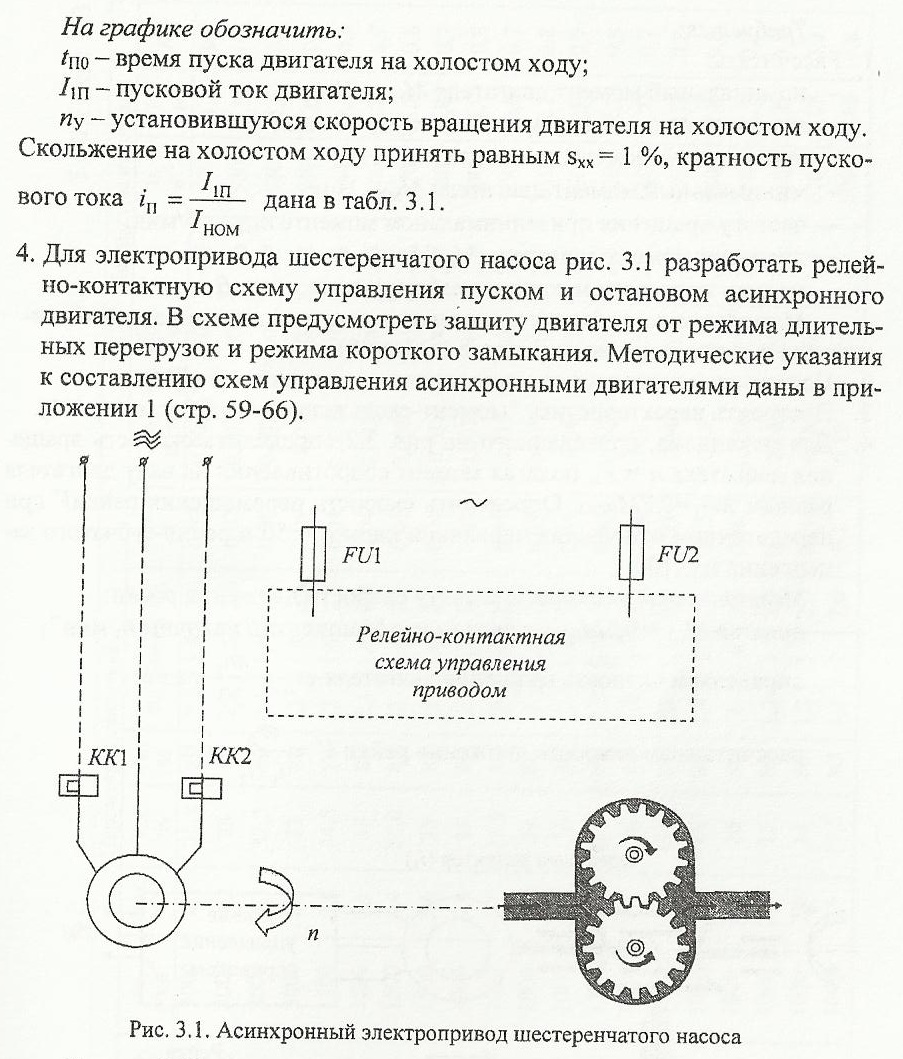 Тип двигателякВт%2Энергетические показатели2Энергетические показатели2Энергетические показатели2Энергетические показатели2Энергетические показатели2Энергетические показатели2Энергетические показатели2Энергетические показатели2Энергетические показатели2Энергетические показателисТип двигателякВт%КПД, %, при /, %КПД, %, при /, %КПД, %, при /, %КПД, %, при /, %КПД, %, при /, %cosφ при / %cosφ при / %cosφ при / %cosφ при / %cosφ при / %сТип двигателякВт%255075100125255075100125с4А80В2У32,230004.377,083,083,583,081,00,510,730,830,870,896,50,07